Маєвська Наталія Олександрівна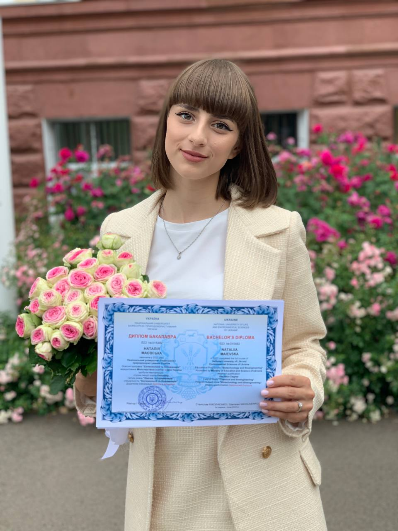 Факультет захисту рослин, біотехнології та екології  (https://nubip.edu.ua/structure/zrbe)Кафедра: екобіотехнології та біорізноманіття (https://nubip.edu.ua/node/1179)Спеціальність:  162 «Біотехнології та біоінженерія» (https://nubip.edu.ua/node/1179)Освітня програма: Екологічна біотехнологія та біоенергетикаТема  магістерської роботи:  «Біотехнологічні характеристики молочнокислих бактерій Lactobacillus sp.»Керівник:  к. б. н. Кваско Олена Юріївна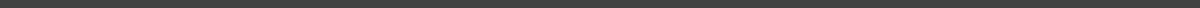 ПУБЛІКАЦІЇРЕФЕРАТhttps://docs.google.com/document/d/1ya0dWpHZLXFn8cDYnR67gQQNKAZe8e_n/edit?usp=drive_link&ouid=114051824825288737764&rtpof=true&sd=trueОСОБИСТІ ДОСЯГНЕННЯГолова профкому факультету захисту рослин, біотехнологій та екології; ДОСВІД РОБОТИЗаймаю посаду старшого лаборанта у випробувальній хімічній лабораторії з контролю якості води КП «ПЛЕСО»ПОСТЕРhttps://drive.google.com/file/d/1uDFfKG1jkbjoRXag7IqI2OZqwBHXeP7f/view?usp=drive_linkРЕЗЮМЕ